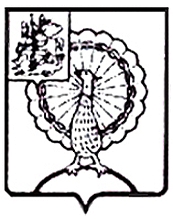 Информация об итогах проведенного экспертно-аналитического мероприятия  «Оперативный контроль исполнения бюджета городского округа Серпухов Московской области за 6 месяцев 2021 года, включая подготовку информации о ходе исполнения бюджета»1. Основание для проведения экспертно-аналитического мероприятия: пункт 1.3. раздела 1 Плана работы Контрольно-счетной палаты городского округа Серпухов на 2021 год, утвержденного приказом председателя Контрольно-счетной палаты городского округа Серпухов Московской области от 21.12.2020г. № 128 (с изменениями).2. Предмет экспертно-аналитического мероприятия: оперативный контроль исполнения бюджета  городского округа Серпухов Московской области за 6 месяцев 2021 года, включая подготовку информации о ходе исполнения бюджета.3. Объекты экспертно-аналитического мероприятия: Администрация городского округа Серпухов Московской области. 4. Проверяемый период деятельности: 6 месяцев 2021 года.5. Срок проведения экспертно-аналитического мероприятия: с «02» августа 2021 года по «31» августа 2021 года.6. По результатам экспертно-аналитического мероприятия установлено следующее.6.1. В соответствии с пунктом 5 статьи 264.2 Бюджетного Кодекса Российской Федерации Отчет об исполнении бюджета городского округа Серпухов за  6 месяцев 2021 года, утвержденный постановлением Главы городского округа Серпухов  № 3795-П от 26.07.2021г. представлен в Контрольно-счетную палату городского округа Серпухов Московской области с соблюдением сроков, установленных пунктом 4 статьи 25 Решения Совета депутатов города Серпухова Московской области от 25.08.2010 №593/91 «Об утверждении Положения о бюджетном процессе в муниципальном образовании «Город Серпухов Московской области».В результате анализа исполнения бюджета за 6 месяцев 2021 года установлено несоблюдение положений о бюджетном процессе в муниципальном образовании «Город Серпухов Московской области».В нарушение пункта 4 статьи 20 решения Совета депутатов города Серпухова от 25.08.2010 №593/91 «Об утверждении Положения о бюджетном процессе в муниципальном образовании «Город Серпухов Московской области» Комитетом по финансам и налоговой политике Администрации городского округа Серпухов (далее – КФНП)  бюджетная роспись и изменения в нее направляются в Контрольно-счетную палату городского округа Серпухов с нарушением установленного 3-х дневного срока.6.2. Общая сумма доходов, поступивших в бюджет городского округа Серпухов за 6 месяцев 2021 года составила 3 771 535,3 тыс. рублей или 44,2% от плановых назначений.В разрезе видов доходов наибольший удельный вес составляют безвозмездные поступления в сумме 2 188 647,7 тыс. руб., или 58% в общей сумме доходов, налоговые поступления составили 1 392 289,9 тыс.руб., или 36,9%  в общей сумме поступлений, сумма неналоговых поступлений составила 190 597,7 тыс.руб., или 5,1%.В результате анализа исполнения доходной части бюджета городского округа Серпухов Московской области за 6 месяцев 2021 год установлены следующие недостатки:6.2.1.  Код бюджетной классификации 1 01 02050 01 0000 110 «Налог на доходы физических лиц с сумм прибыли контролируемой иностранной компании, полученной физическими лицами, признаваемыми контролирующими лицами этой компании, за исключением уплачиваемого в связи с переходом на особый порядок уплаты на основании подачи в налоговый орган соответствующего уведомления (в части суммы налога, не превышающей 650 000 рублей)» приложением № 2 решения Совета депутатов городского округа Серпухов Московской области № 227/28 от 16.12.2020 «О бюджете городского округа Серпухов Московской области на 2021 год и на плановый период 2022 и 2023 годов» (с учетом изменений) не закреплен.Однако исполнение по указанному коду дохода по состоянию на 01.07.2021г. составило 27,8 тыс.руб.6.2.2. Установлено поступление доходов по 8 незапланированным на 2021 год решением о бюджете видам налоговых, неналоговых доходов на общую сумму 28 928,9 тыс.руб.6.2.3.  По коду бюджетной классификации 2 02 49999 04 0000 150 «Прочие межбюджетные трансферты, передаваемые бюджетам городских округов» при плановых назначениях в 7 526,0 тыс.руб., исполнение по состоянию на 01.07.2021г. составило 139 937,8 тыс.руб., или в 18,6 раз больше запланированного.6.2.4. При сличении плановых назначений по доходам, отраженных в Решение Совета депутатов городского округа Серпухов Московской области  № 325/35 от 23.06.2021г. «О внесении изменений в решение Совета депутатов городского округа Серпухов Московской области   от 16.12.2020 № 227/28 «О бюджете городского округа Серпухов Московской области на 2021 год и на плановый период 2022 и 2023 годов» (далее- 4-ое уточнение бюджета на 2021 год) и Приложения № 1 к отчету об исполнении бюджета городского округа Серпухов за 1 полугодие 2021 года установлено несоответствие на 6 526,0 тыс.руб.	Плановые назначения, предусмотренные 4-ым уточнением в бюджет по коду бюджетной классификации 2 02 29999 04 0000 150 «Прочие субсидии бюджетам городских округов», утверждены в сумме 1 758 530,0 тыс.руб., с превышением на 6 526,0 тыс.руб, так как построчное сложение прочих субсидий входящих в состав указанного доходного источника составляет 1 752 004,0 тыс.руб.6.3. Бюджет городского округа Серпухов Московской области за 6 месяцев 2021 года по расходам исполнен на 3 469 053,1 тыс.руб., или 38,3% от установленных плановых  назначений в сумме 9 060 931,1 тыс.руб.В соответствие с уточненным бюджетом городского округа  Серпухов на 2021 год общий объем бюджетных ассигнований на реализацию девятнадцати муниципальных программ городского округа Серпухов на 2021 год утвержден в сумме 8  881 159,1 тыс. руб., что составляет 98% от общего объема утвержденных расходов бюджета городского округа Серпухов.За 6 месяцев 2021 года установлено, что реализация муниципальной программы «Переселение граждан из аварийного жилищного фонда» на 2020 - 2025 годы» не осуществляется, исполнение по расходам отсутствует.Также установлено низкое исполнение муниципальных программ «Развитие сельского хозяйства» на 2020-2024 годы» на 18,3% от утвержденных плановых назначениях в размере 7 875,6тыс.руб.  и  муниципальной программы «Формирование современной комфортной городской среды» на 2020-2024 годы на 19% от утвержденной суммы расходов 932 313,8 тыс.руб.При  анализе исполнения бюджета за 6 месяцев 2021 года установлены следующие недостатки:При анализе паспортов муниципальных программ, размещенных на официальном сайте Администрации городского округа Серпухов  по адресу: https://serpuhov.ru установлено несоответствие плановых назначений, отраженных в паспорте и утвержденных решением о бюджете, следовательно.В нарушение пункта 31 порядка разработки и реализации муниципальных программ городского округа Серпухов», утвержденного постановлением Главы городского округа Серпухов Московской области № 6668 от 13.12.2019г., заказчиками программ не обеспечивается своевременное размещение на официальном сайте Администрации городского округа Серпухов  в сети Интернет актуальных версий утвержденных муниципальных программ.6.4. Муниципальный долг по состоянию на 01.07.2021 года составляет 670 000,0 тыс. рублей, в том числе по кредитам 670 000,0 тыс. рублей.Объем муниципального долга городского округа Серпухов по состоянию на 01.07.2021 года по долговым обязательствам не превысил предельный объем муниципального долга, установленный статьей 107 Бюджетного кодекса Российской Федерации.	По результатам экспертно-аналитического мероприятия были направлены информационные письма в Совет депутатов городского округа Серпухов и Главе городского округа Серпухов, а также Заключение о результатах экспертно-аналитического мероприятия для сведения было направлено в Прокуратуру городского округа Серпухов.КОНТРОЛЬНО-СЧЕТНАЯ ПАЛАТАГОРОДСКОГО ОКРУГА СЕРПУХОВМОСКОВСКОЙ ОБЛАСТИКОНТРОЛЬНО-СЧЕТНАЯ ПАЛАТАГОРОДСКОГО ОКРУГА СЕРПУХОВМОСКОВСКОЙ ОБЛАСТИ142203, Московская область, городской округ Серпухов, ул. Советская, д.88  ИНН/КПП: 5043044241/504301001ОГРН: 1115043006044телефон:  8(4967)37-71-85, 37-45-40 e-mail : kspserpuhov@yandex.ru https://ksp-serpuhov.ru